Ahoj, 
         volám sa 
FILIP CVÍČELA
chodím do 2.B a nie je mi ukradnuté to, čo sa na našej škole deje.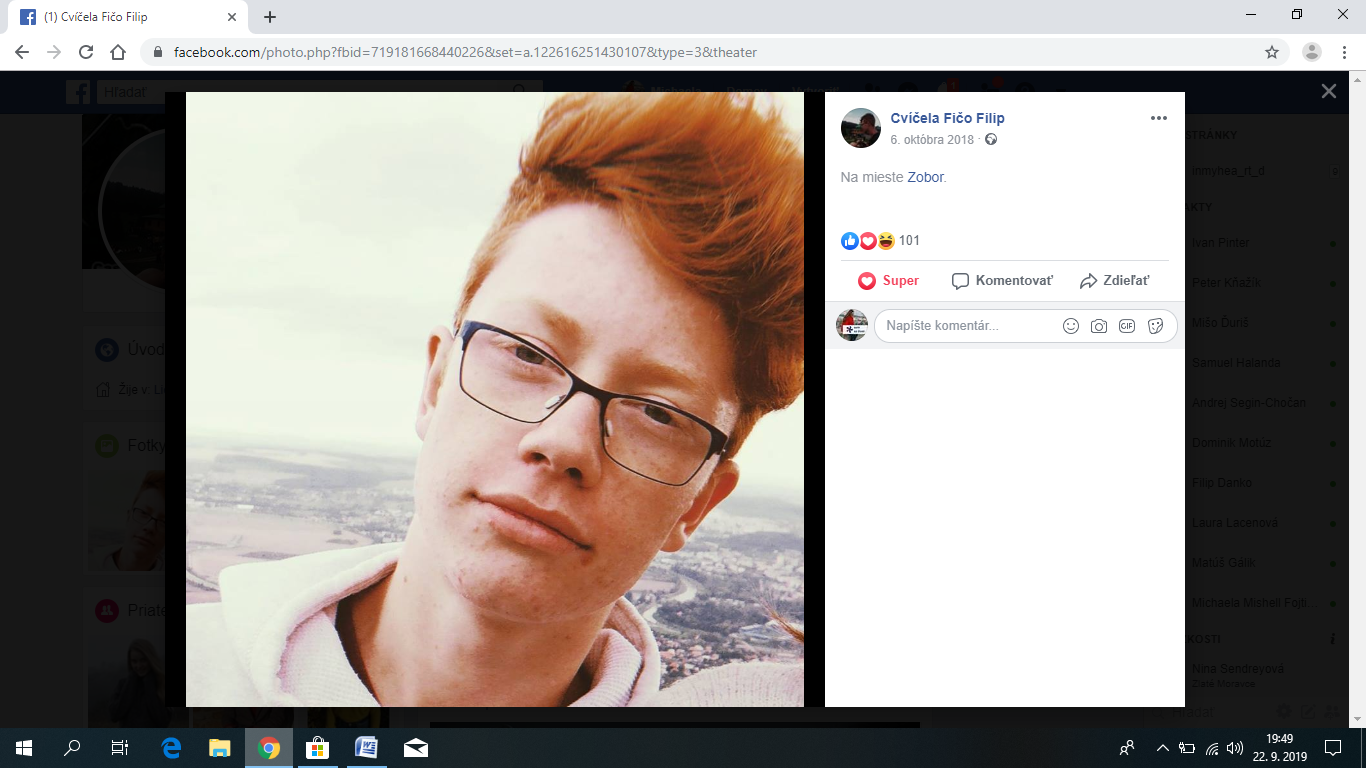 
Myslím, že všetci chceme školu, ktorá nebude nudná a budeme do nej radi chodiť.TAK POĎME NA TO!
Moje ciele, ktoré by som chcel za najbližší rok našej škole ponúknuť sú:zavedenie recyklácie – začnime od seba, od našich triedodpadnutie posledných a prvých suplovaných hodín – v prípade, že suplovať má učiteľ, ktorý nemá na daný predmet aprobáciuoživenie veľkých prestávok – hudba, aktivity na chodbáchmedzitriedne aktivity napr. viac športových súťaží
